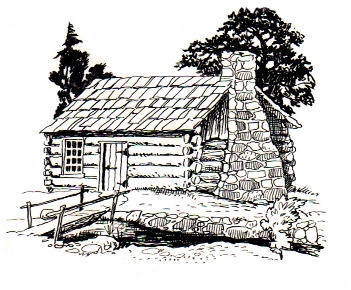 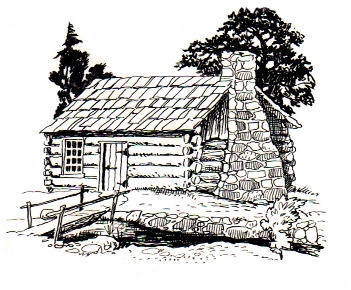 Notice of MeetingGermantown Colony MuseumAdvisory BoardThursday, May 4, 2023Meeting 4:30 p.m.Germantown Colony Museum200 Museum RoadMinden, LAPhone: 318-377-6061P.O. Box 178 Minden, LA 71058Open to the public